ERM_SUJ01AVerze dokumentuObsah1	Popis služby	22	Struktura request a response	32.1	EA model rozhraní služby	32.1.1	Přehled restrikcí definovaných v rámci WSDL	42.2	Požadavek (vstup bez ESB obálky)	52.3	Odpověď (výstup bez ESB obálky)	63	Chybová hlášení	7Popis službySlužba  slouží k vyhledání uznaných jednotek dle zadaných parametrů vyhledávání.Název služby na ESB serveru: Režim poskytování odpovědi: on-line - synchronní službaPlatforma služby: XML (standard W3C); WSDL 1.1 (standard W3C)Zdroj dat: ERMA2Struktura request a responseÚplná specifikace včetně ESB obálky je součástí WSDL.EA model rozhraní služby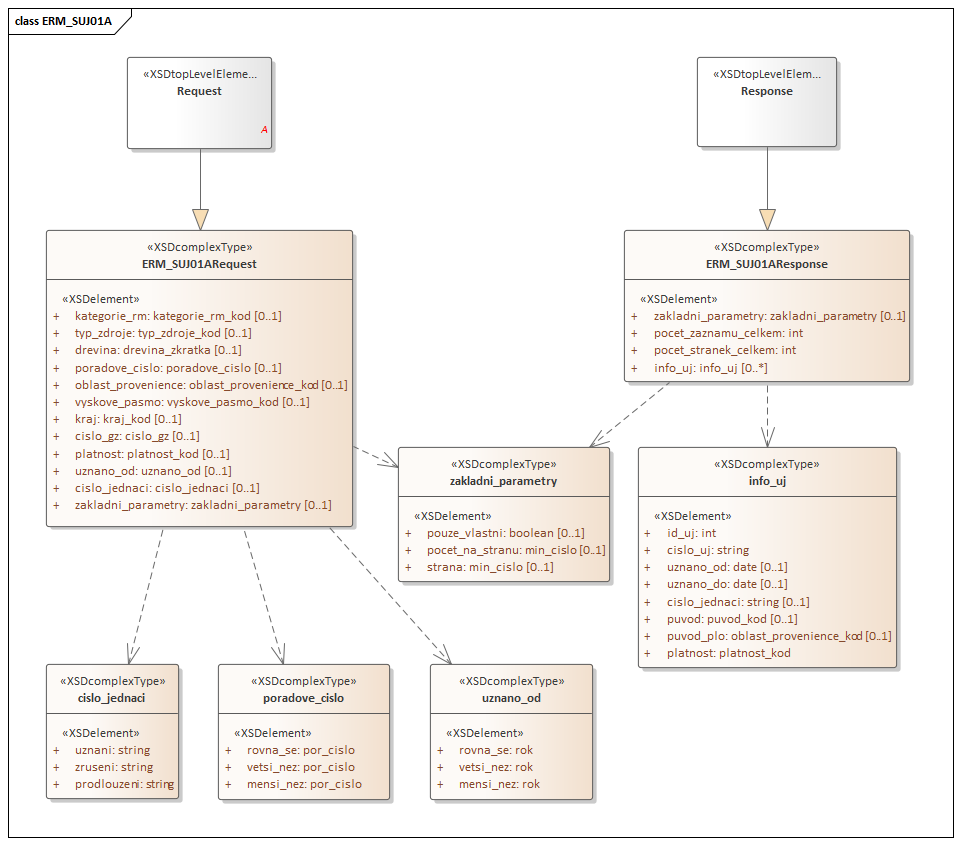 Přehled restrikcí definovaných v rámci WSDL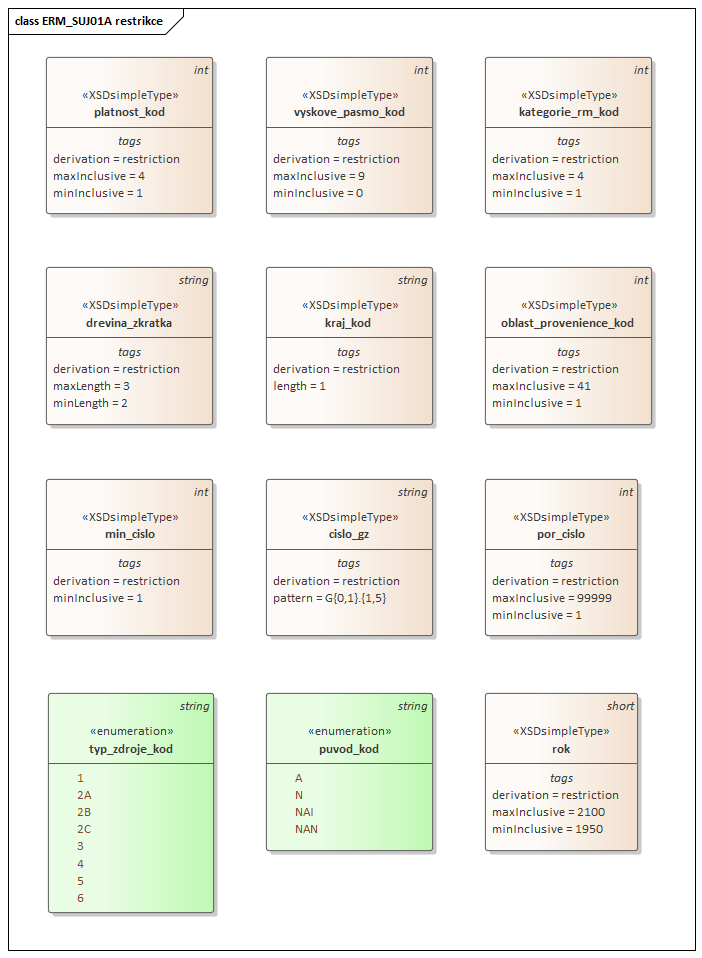 Požadavek (vstup bez ESB obálky)Každá kontrola při nevalidní hodnotě vrací konkrétní odpověď, viz kapitola 3.
„Kontroly“ a „Odpovědi na nevalidní vstupy“ jsou v dalším textu zvýrazněny tučným písmem.Odpověď (výstup bez ESB obálky)Chybová hlášeníNázev a předmětDokumentace webové služby  – Verze dokumentuPočet stran7Stupeň důvěrnostiV případě vytištění z elektronické podoby se jedná o neřízený dokument!AutorDatumVerzePopis změny31.10.2021První verze dokumentuElementElementElementPopisVýskytTypKontroly nad rámec WSDLERM_SUJ01ARequestERM_SUJ01ARequestERM_SUJ01ARequestPožadavek bez ESB obálky1kategorie_rmkategorie_rmKód kategorie reprodukčního materiálu0-1inttyp_zdrojetyp_zdrojeKód typu zdroje0-1enum/stringdrevinadrevinaZkratka dřeviny0-1stringKontrola hodnoty proti číselníku v DBElementElementPopisVýskytTypporadove_cisloporadove_cisloPořadové číslo zdroje0-1choicerovna_seJe rovno zadanému číslu1intvetsi_nezJe větší než zadané číslo1intmensi_nezJe menší než zadané číslo1intoblast_provenienceoblast_provenienceKód oblasti provenience0-1intvyskove_pasmovyskove_pasmoKód výškového pásma0-1intkrajkrajKód kraje0-1stringKontrola hodnoty proti číselníku v DBgz_cislogz_cisloČíslo genové základny0-1stringplatnostplatnostKód platnosti uznané jednotky0-1intElementElementPopisVýskytTypuznano_oduznano_odUznáno od0-1choicerovna_seJe rovno zadanému datu1datevetsi_nezJe větší než zadané datum1datemensi_nezJe menší než zadané datum1dateElementElementPopisVýskytTypcislo_jednacicislo_jednaciČíslo jednací0-1choiceuznaniČíslo jednací uznání1stringzruseniČíslo jednací zrušení1stringprodlouzeniČíslo jednací prodloužení1stringElementElementPopisVýskytTypzakladni_parametryzakladni_parametryZákladní parametry pro vyhledávání0-1sequencepouze_vlastniPouze vlastní objekty0-1booleanKontrola, zdali je subjekt autorizován.pocet_na_stranuMaximální počet záznamů na stranu.Standardně nastaveno na 1000 záznamů.0-1intstranaStrana ve vyhledávání. Standardně je vrácena 1. strana. Číslování strany začíná od 1.0-1intKontrola, zdali zadaná hodnota nepřesahuje max. číslo stránky.ElementElementElementPopisVýskytTypERM_SUJ01AResponseERM_SUJ01AResponseERM_SUJ01AResponseOdpověď bez ESB obálky1ElementElementPopisVýskytTypzakladni_parametryzakladni_parametryZákladní parametry pro vyhledávání0-1sequencepouze_vlastniPouze vlastní objekty0-1booleanpocet_na_stranuMaximální počet záznamů na stránku0-1intstranaStránka ve vyhledávání (min. číslo 1)0-1intpocet_zaznamu_celkempocet_zaznamu_celkemPočet záznamů celkem1intpocet_stranek_celkempocet_stranek_celkemPočet stránek celkem1intElementElementPopisVýskytTypinfo_ujinfo_ujInformace vyhledaných uznaných jednotek0-nsequenceid_ujJedinečný identifikátor UJ - ID1intcislo_ujEvidenční číslo uznané jednotky1stringuznano_odDatum uznáno od0-1dateuznano_doDatum "uznání/prodloužení do" nebo datum zrušení0-1datecislo_jednaciČíslo jednací uznání0-1stringpuvodKód původu0-1enum/stringpuvod_ploKód oblasti provenience u neautochtonních neindigenních UJ (Původ PLO)0-1intplatnostKód platnosti uznané jednotky1intPříčina chybyOdpověď s popisem chyby (nevalidní vstup)Zadaný kód dřeviny neodpovídá žádné hodnotě z číselníku dřevin.Kód dřeviny nebyl nalezen v číselníku.Zadaný kód kraje neodpovídá žádné hodnotě z číselníku kraje.Kód kraje nebyl nalezen v číselníku.Uživatel nebude autorizován a pokusí se odeslat požadavek pro vyhledání vlastních uznaných jednotek.Pro vyhledání vlastních objektů je třeba se autorizovat.Zadaná hodnota strany je vyšší než celkový počet stran.Zadaná hodnota strany je vyšší než celkový počet stran.Uživatel vyplní kombinaci vyhledávacích parametrů, které neodpovídá žádný objekt.Prázdný seznam, hodnot elementu pocet_zaznamu_celkem v odpovědi je rovna 0